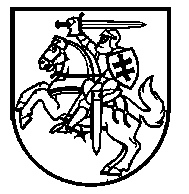 LIETUVOS RESPUBLIKOS ŠVIETIMO, MOKSLO IR SPORTOMINISTRASĮSAKYMASDĖL ŠVIETIMO, MOKSLO IR SPORTO MINISTRO 2019 M. RUGPJŪČIO 30 D. ĮSAKYMO NR. V-965 „DĖL 2019–2020 MOKSLO METŲ PAGRINDINIO UGDYMO PASIEKIMŲ PATIKRINIMO TVARKARAŠČIO PATVIRTINIMO“ PAKEITIMO2020 m. kovo 13 d. Nr. V-364 VilniusPakeičiu 2019–2020 mokslo metų pagrindinio ugdymo pasiekimų patikrinimo tvarkaraštį, patvirtintą Lietuvos Respublikos švietimo, mokslo ir sporto ministro 2019 m. rugpjūčio 30 d. įsakymu Nr. V-965 „Dėl 2019–2020 mokslo metų pagrindinio ugdymo pasiekimų patikrinimo tvarkaraščio patvirtinimo“, ir 2 punktą išdėstau taip:Švietimo, mokslo ir sporto ministras	Algirdas Monkevičius„2. Gimtoji kalba (baltarusių, lenkų, rusų, vokiečių) (žodžiu)2020 m. vasario 12 d. – gegužės 15 d.*.“